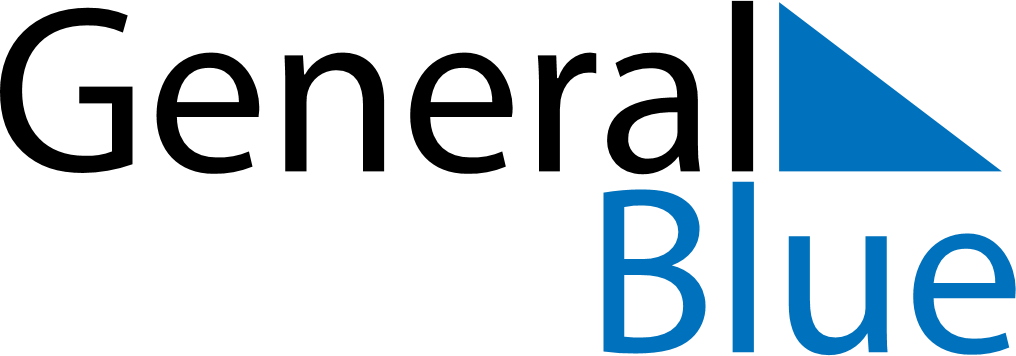 Burundi 2018 HolidaysBurundi 2018 HolidaysDATENAME OF HOLIDAYJanuary 1, 2018MondayNew Year’s DayFebruary 5, 2018MondayUnity DayApril 6, 2018FridayNtaryamira DayMay 1, 2018TuesdayLabour DayMay 10, 2018ThursdayAscension DayJune 15, 2018FridayEnd of Ramadan (Eid al-Fitr)July 1, 2018SundayIndependence DayAugust 15, 2018WednesdayAssumptionAugust 21, 2018TuesdayFeast of the Sacrifice (Eid al-Adha)October 13, 2018SaturdayRwagasore DayOctober 21, 2018SundayNdadaye DayNovember 1, 2018ThursdayAll Saints’ DayDecember 25, 2018TuesdayChristmas Day